Day 2   Article 2  《中国家庭的新成员》Activity 1Circle the character 养in this paragraph.  
How many times is 养used in this paragraph?  ____


养宠物的历史已经有很久了。几千年以前，人们就开始养猴子、小猫、小狗、小鸟等等。最近几年，越来越多的中国人开始养宠物了，还把宠物
当成家庭新成员。为什么现在的中国人这么喜欢养宠物呢？ 你还可以养什么？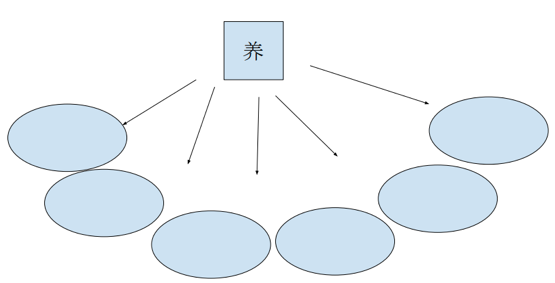 Activity 2Circle the words: 以前and 最近
养宠物的历史已经有很久了。几千年以前，人们就开始养猴子、小猫、小狗、小鸟等等。最近几年，越来越多的中国人开始养宠物了，还把宠物
当成家庭新成员。为什么现在的中国人这么喜欢养宠物呢？Fill the phrases along with the two words, and also the sentence following the two words:
_______以前， ______________________ 

最近____________, ____________________  Find the key sentence in the first paragraph.
Activity 3Read aloud the second paragraph in your group.

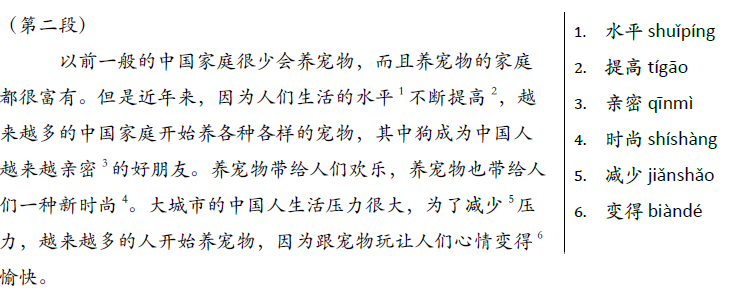 Answer the following two questions
在中国哪种宠物越来越受欢迎？养宠物对大城市生活的人有什么帮助？Activity 4Work together in your group to complete this chart based on the second paragraph.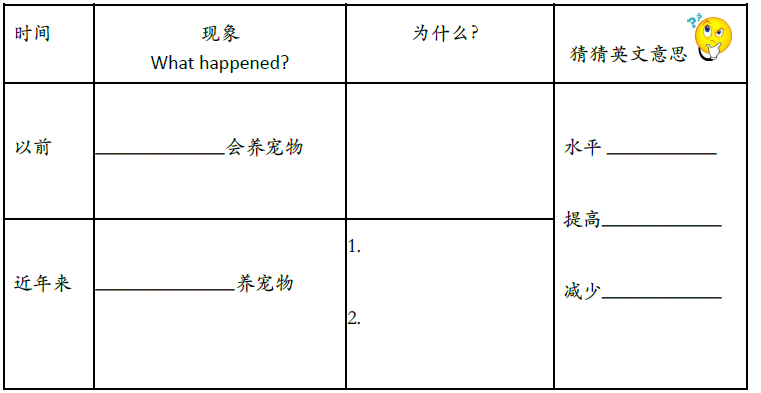 Activity 5Work together in your group to complete this summary of the second paragraph.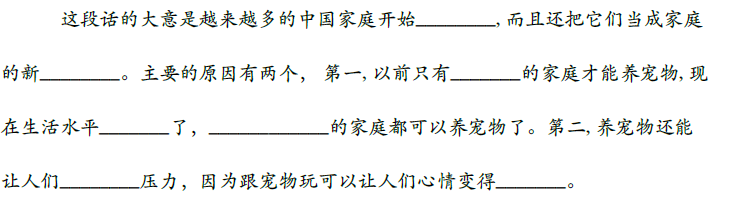 Activity 6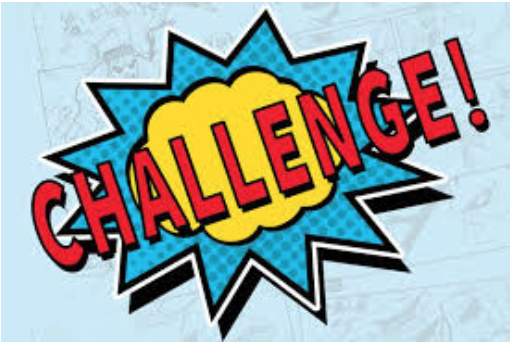 Analogy exercise: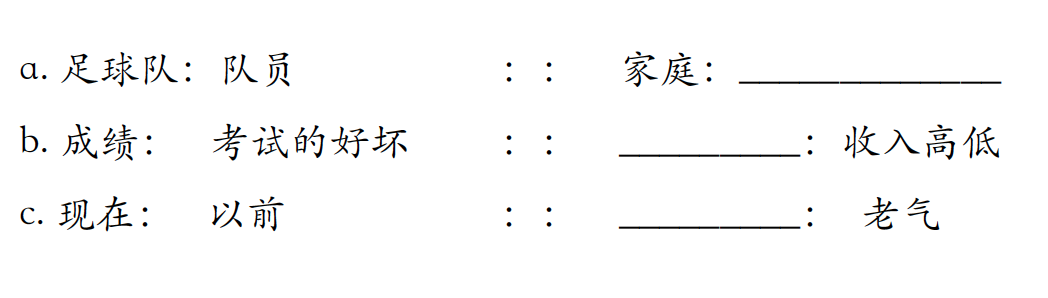 